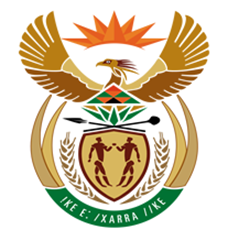 NATIONAL ASSEMBLYQUESTION FOR WRITTEN REPLYQUESTION NUMBER: 3660 [NW4090E]DATE OF PUBLICATION: 06 October 20173660.	Mr D J Maynier (DA) to ask the Minister of Finance:Whether (a) an investigation has been launched to determine who was behind the smear campaign that resulted in certain allegations against a certain person that were later found to be baseless and/or (b) any forensic investigations have been launched into any concerns of irregularities; if not, why not; if so, what are the relevant details in each case?										NW4090EReply:Yes, the Public Investment Corporation (PIC) Board has launched an investigation to try and determine who was behind the smear campaign against a certain person at the PIC.  Once concluded, a report will be submitted to the PIC Board.With regards to the forensic audit mentioned in the Media Statement of the Minister of Finance dated 6 October 2017, the PIC Board has requested a meeting with the Minister of Finance to discuss certain matters. A date for this meeting is yet to be finalised. PIC would like to be given time to conclude these engagements.